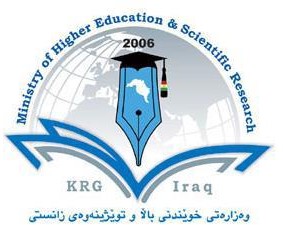 Department of Animal Resources College of Agriculture Engineering Sciences University of Salahaddin Subject: Ecology Course Book – Year 2Lecturer's name: Nidhal Yas  (MSc) Academic Year: 2021/2022Course BookCourse overviewThe environmental elements for animal resources projects is one of great importance such as temperature, humidity, ventilation, lighting….etc.  all these things whether from the surrounding environment  or internal  within  the animal houses are all affecting the animals health positively or negatively , affecting feed intake, reproduction and so the productivity of farm animals.Course objectives: Teaching the students how the environmental elements affect the various animal activities including  nutrition ,production  performance  and the  most important thing  how to control these environmental  elements  and  make it positive and adapted to the farm animals requirement for the purpose of providing  comfort in the process of eating and living without  stress  in  order to ensure the high production performance  with  economic  cost.Course reading list and references:Farm Animals Ecology. By Dr.Akram thanoon younis khafaf, Mosul University, 1992.Elements of Ecology, 4th edition, Robert Leo Smith, Thomas M. Smith, 1998.Environmental Sciences, William P. Cunningham, Marry Ann Cunningham, Barbara Saigon. Magraw Hill, Eight edition, 2005.Basic of Environmental Sciences, Michael Allaby, 2nd edition, 1996.Farm animal ecology course outline1st week:Definition of ecology, weather, climate, macroclimate and microclimate.Animal distribution rules on our planet, factors affecting physical weather in animal ecology, factors affecting the temperature. 2nd week:Sources of heat in animal's body, heat loss, heat transfer, solar radiation, factors affecting the evaporation,  humidity,  humidity and the transfer of diseases, the affect of humidity on poultry, the absolute humidity, relative humidity, dew point and discomfort index.3rd week:The light, differences in light intensity, photoperiod, the affect of indirect light, solar radiation and spectrum, photo synthetically active radiation, the spectrum colors.4th week:Ultraviolet radiation, infra red radiation, the blue color of the sky, the white color for the clouds, the red and yellow color for the dusty sky, the blue color of  the sea, the green color of  the plant leaves.5th week:The importance of the light for poultry, the air currents, atmospheric pressure, factors affecting the atmospheric pressure, air components in animal houses.6th week:Health importance of air components, oxygen, ozone, nitrogen oxides, carbon dioxide, air pollutants inside the animal houses.7th week:The health importance for these pollutants,  carbon monoxide, ammonia,  sewer gases, H₂S ,CH₄ , solid pollutants,  pollen grains ,dust, sands, sources of bacterial pollutions, animal litters.8th week:House air pollution  with bacteria, the rule of the air  for transferring  disease,  poultry  wastes and environmental  pollution,  animal  watering,  the  biological  functions of the water  in the body, water  physiology in the dry regions.9th week:Factors  affecting  feed  intake,  factors affecting  basal  metabolic  rate,  the  desert  animals and the ways to  reduce water loss.10th week:The precipitations,  liquid  precipitation,  solid  precipitations,  snow, hailstone,  dew,  fog,  the  affects  of  precipitations  on  animals.11th week:The  relationships  of  animals  with  the  dry  climates,  the  animals  division  according  to  their  acclimation  to  the  dry climates.12th week:The thermal  balance,  fort Knox  equation, the  heat  gain  sources  because of  the metabolic  activities  of  the  internal  organs , the  hormones  of  the  thyroid  glands,  adrenal  medullary  hormones.13th week:Stress  in  the  animals,  stress  factors ,  thermal  regulation,  thermal  neutral  zone,  voluntary behavioral  adjustments,  involuntary  behavioral  adjustment.14th week:Temperature perception, peripheral thermo receptors, the animal behavior in case of low temperature,   disturbances in thermoregulation.15th week:Sun stroke, heat  cramp, fever, feed  levels  and  thermal  regulation,  gross  energy,  gross  energy  divisions,  energy  measuring ,  bomb  calorimeter, carbohydrates,  lipids,  proteins.First theoretical examination on Farm animal environment.Q1.Define 5 of these terms. (25) MarksEcology, macroclimate, albedo, ultra-violet ray, atmospheric pressure, wind.Q2.Explane the following phenomenon. (25) Marks.       a-the blue color of the sky.       b-The yellow and red color in the dusty sky.       c-The green color of the plant leaves. Q3.Name and explain the factors affecting the temperature. (25) Marks. Q4.There is many sources of heat in the animal’s body mention it with some explanation. (25).marks.                      Examinations: The first theoretical examine starting after 4 weeks of teaching. The second examine starting after the 8 weeks teaching.1. Course nameEcology2. Lecturer in chargeNidhal Yas Yaaqub3. Department/ CollegeAnimal resources/Agriculture4. Contacte-mail: nidhal.yaakup@su.edu.krdTel: +96475073845005. Time (in hours) perWeekTheory:	2Practical: 36. Office hoursSunday (8:30-11:30)Sunday (11:30-2:30)7. Course code--8. Teacher's academic profileI got bachelor’s degree in general biology department of college of science of Salahaddin University in 1983. Then I got employed as a biologist in general biology department / college of Education/ Baghdad University. Then in 2006, I got master degree in biology (Ecology) from college of science / Baghdad University. In 2006 I became assistant lecturer in college of Agriculture. In 2019 I became lecturer in college of Agriculture.